 Billingsley and Glazeley Churches, Events, November 2023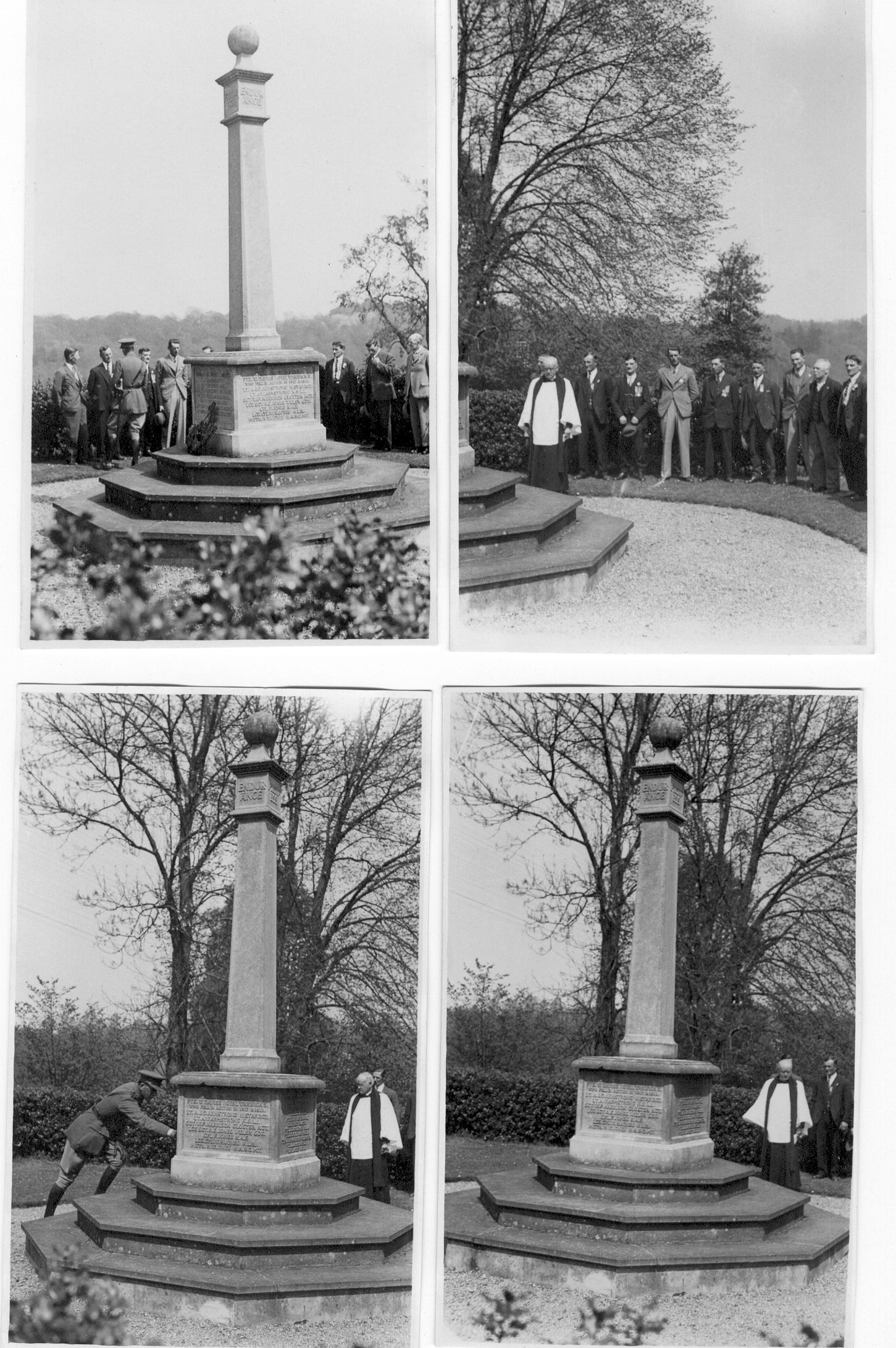 Sunday 12thNovember,10.15am, Glazeley Church; Remembrance Sunday.There will be a service in the church, followed by the Act of Remembrance at the war memorial at 10.45. There will also be a short Act of Remembrance in Billingsley Church at 10.55am.Saturday 18thNovember, 9.00am, Breakfast at the Down. Contact David Poyner (details below) or Marion (marion.corfield@talktalk.net) if you wish to come; cost £8. A social event in aid of Chetton church, to meet people from our local communities. All welcome.Sunday, 19thNovember, 10am St Bartholomew’s Glazeley; Holy CommunionSunday, 26th November, 8am St Mary’s BillingsleyHoly CommunionDavid Poyner, assistant curate.   Tel 01562 68638 /0780 100 9693; email D.R.Poyner@aston.ac.uk Facebook https://www.facebook.com/BillingsleyChurch/  or  a Church Near You, https://www.achurchnearyou.com/church/10415/  (Billingsley)/ Glazeley&Deuxhill: St Bartholomew - A Church Near You (Glazeley)